Review Requirements and Checklist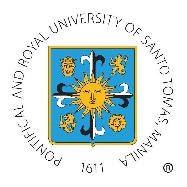 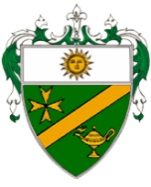 UST COLLEGE OF NURSINGEthics Review Committee1st Floor Room 105, St. Martin de Porres Building, España, Manila, Philippines 1015Telephone: (632) 406-1611 local 8362   |   (632) 731-5738Email: erc-nursing@ust.edu.phPROTOCOL INFORMATIONPROTOCOL INFORMATIONPROTOCOL INFORMATIONPROTOCOL INFORMATIONPROTOCOL INFORMATIONPROTOCOL INFORMATIONProtocol Code:Protocol Title:Principal Investigator:Contact No:Email Address:Email Address:Affiliation:Adviser (if applicable):Co-Investigator(s):Date of Submission:
(Accomplished by ERC Personnel) Verified Complete:
(Accomplished by ERC Personnel) Review Classification:
(Accomplished by USTCON ERC) 	Exempted Review 		Expedited Review		Full Committee Review	Exempted Review 		Expedited Review		Full Committee Review	Exempted Review 		Expedited Review		Full Committee Review	Exempted Review 		Expedited Review		Full Committee Review	Exempted Review 		Expedited Review		Full Committee ReviewClassified By:
(Accomplished by USTCON ERC) Classified on:
(DD Month YYYY) Classified on:
(DD Month YYYY) BASIC DOCUMENTSBASIC DOCUMENTSBASIC DOCUMENTSBASIC DOCUMENTSBASIC DOCUMENTSLetter of Request addressed to the Dean of the UST College of NursingLetter of Request addressed to the Dean of the UST College of NursingLetter of Request addressed to the Dean of the UST College of NursingThree (3) Printed CopiesUSTCON ERC Form 2.A: Review Requirements and ChecklistUSTCON ERC Form 2.A: Review Requirements and ChecklistUSTCON ERC Form 2.A: Review Requirements and ChecklistThree (3) Printed CopiesUSTCON ERC Form 2.B: Protocol Registration and Application FormUSTCON ERC Form 2.B: Protocol Registration and Application FormUSTCON ERC Form 2.B: Protocol Registration and Application FormThree (3) Printed CopiesUSTCON ERC Form 2.C: Protocol and Informed Consent Assessment Form (for expedited or full committee reviews only)USTCON ERC Form 2.C: Protocol and Informed Consent Assessment Form (for expedited or full committee reviews only)USTCON ERC Form 2.C: Protocol and Informed Consent Assessment Form (for expedited or full committee reviews only)Three (3) Printed CopiesORORORThree (3) Printed CopiesUSTCON ERC Form 2.D: Protocol Review Exemption Form (for exempted reviews only)USTCON ERC Form 2.D: Protocol Review Exemption Form (for exempted reviews only)USTCON ERC Form 2.D: Protocol Review Exemption Form (for exempted reviews only)Three (3) Printed CopiesResearch Protocol (with appendices/annexes, version number, & version date)Paper Size: 	Letter (8.5” by 11”)Font Type: 	Times New Roman or ArialFont Size: 	Size 12Research Protocol (with appendices/annexes, version number, & version date)Paper Size: 	Letter (8.5” by 11”)Font Type: 	Times New Roman or ArialFont Size: 	Size 12Research Protocol (with appendices/annexes, version number, & version date)Paper Size: 	Letter (8.5” by 11”)Font Type: 	Times New Roman or ArialFont Size: 	Size 12Three (3) Printed CopiesData Collection Forms (appended in protocol)Data Collection Forms (appended in protocol)Data Collection Forms (appended in protocol)Three (3) Printed CopiesInformed Consent Forms in English and/or Filipino (appended in protocol)Informed Consent Forms in English and/or Filipino (appended in protocol)Informed Consent Forms in English and/or Filipino (appended in protocol)Three (3) Printed CopiesResearch Timeline/Gantt Chart (appended in protocol)Research Timeline/Gantt Chart (appended in protocol)Research Timeline/Gantt Chart (appended in protocol)Three (3) Printed CopiesLine-Item-Budget or Study Budget (appended in protocol)Line-Item-Budget or Study Budget (appended in protocol)Line-Item-Budget or Study Budget (appended in protocol)Three (3) Printed CopiesCurriculum Vitae of Principal Investigators and Research Team 
(appended in protocol)Curriculum Vitae of Principal Investigators and Research Team 
(appended in protocol)Curriculum Vitae of Principal Investigators and Research Team 
(appended in protocol)Three (3) Printed CopiesTechnical Review Certification and/or Endorsement 
(attached as preliminary page in protocol)Technical Review Certification and/or Endorsement 
(attached as preliminary page in protocol)Technical Review Certification and/or Endorsement 
(attached as preliminary page in protocol)Three (3) Printed CopiesElectonic copies (in PDF file) of the following documents:research protocol and accompanying appendices USTCON ERC Form 2.AUSTCON ERC Form 2.BUSTCON ERC Form 2.CElectonic copies (in PDF file) of the following documents:research protocol and accompanying appendices USTCON ERC Form 2.AUSTCON ERC Form 2.BUSTCON ERC Form 2.CElectonic copies (in PDF file) of the following documents:research protocol and accompanying appendices USTCON ERC Form 2.AUSTCON ERC Form 2.BUSTCON ERC Form 2.CSubmitted in one (1) Compact Disc (CD)Photocopy of Official Receipt for ethics review fee (see review fee below)Photocopy of Official Receipt for ethics review fee (see review fee below)Photocopy of Official Receipt for ethics review fee (see review fee below)One (1) PhotocopySTUDY-SPECIFIC DOCUMENTSSTUDY-SPECIFIC DOCUMENTSSTUDY-SPECIFIC DOCUMENTSSTUDY-SPECIFIC DOCUMENTSSTUDY-SPECIFIC DOCUMENTSResearch intervention/experiment and intervention protocol 
(for experimental or interventional studies)Research intervention/experiment and intervention protocol 
(for experimental or interventional studies)Research intervention/experiment and intervention protocol 
(for experimental or interventional studies)Three (3) Printed CopiesAssent Forms in English (for studies involving minors and relevant populations deemed incompetent to sign an informed consent form; appended in protocol)Assent Forms in English (for studies involving minors and relevant populations deemed incompetent to sign an informed consent form; appended in protocol)Assent Forms in English (for studies involving minors and relevant populations deemed incompetent to sign an informed consent form; appended in protocol)Three (3) Printed CopiesAssent Forms in Filipino (for studies involving minors and relevant populations deemed incompetent to sign an informed consent form; appended in protocol)Assent Forms in Filipino (for studies involving minors and relevant populations deemed incompetent to sign an informed consent form; appended in protocol)Assent Forms in Filipino (for studies involving minors and relevant populations deemed incompetent to sign an informed consent form; appended in protocol) Three (3) Printed CopiesGood Clinical Practice (GCP) certification of investigators and research teamGood Clinical Practice (GCP) certification of investigators and research teamGood Clinical Practice (GCP) certification of investigators and research teamThree (3) Printed CopiesMemorandum of Agreement (for collaborative and/or commissioned research)Memorandum of Agreement (for collaborative and/or commissioned research)Memorandum of Agreement (for collaborative and/or commissioned research)Three (3) Printed CopiesPrevious ethical review approvals or clearances (for  investigators of foreign universities researching in the Philippines or those with prior ethical review)Previous ethical review approvals or clearances (for  investigators of foreign universities researching in the Philippines or those with prior ethical review)Previous ethical review approvals or clearances (for  investigators of foreign universities researching in the Philippines or those with prior ethical review) Three  (3) Printed CopiesNational Commission for Indigenous People (NCIP) Clearance 
(for studies with indigenous population; can be processed while USTCON ERC review is ongoing)National Commission for Indigenous People (NCIP) Clearance 
(for studies with indigenous population; can be processed while USTCON ERC review is ongoing)National Commission for Indigenous People (NCIP) Clearance 
(for studies with indigenous population; can be processed while USTCON ERC review is ongoing)Three (3) Printed CopiesClearance or permit from respective regulatory authorities, as applicable 
(such as FDA approval for clinical trials, DENR local transport permit, etc.)Clearance or permit from respective regulatory authorities, as applicable 
(such as FDA approval for clinical trials, DENR local transport permit, etc.)Clearance or permit from respective regulatory authorities, as applicable 
(such as FDA approval for clinical trials, DENR local transport permit, etc.)Three (3) Printed CopiesUSTCON Ethics Review Committee Payment FeeUSTCON Ethics Review Committee Payment FeeUSTCON Ethics Review Committee Payment FeeUSTCON Ethics Review Committee Payment FeeUSTCON Ethics Review Committee Payment FeeUST-Affiliated, Investigator-Initiated Researches UST-Affiliated, Investigator-Initiated Researches UST-Affiliated, Investigator-Initiated Researches UST-Affiliated, Investigator-Initiated Researches UST-Affiliated, Investigator-Initiated Researches Undergraduate Student ResearchesPHP 3,000.00PHP 3,000.00Post-Graduate Student ResearchesPHP 5,000.00PHP 5,000.00Faculty-Initiated ResearchesPHP 5,000.00PHP 5,000.00UST-Affiliated, Externally-Funded or Sponsored Researches  UST-Affiliated, Externally-Funded or Sponsored Researches  UST-Affiliated, Externally-Funded or Sponsored Researches  UST-Affiliated, Externally-Funded or Sponsored Researches  UST-Affiliated, Externally-Funded or Sponsored Researches  Initial ReviewPHP 15,000.00PHP 15,000.00Continuing ReviewPHP 7,500.00PHP 7,500.00Non-Affiliated, Investigator-Initiated Researches Non-Affiliated, Investigator-Initiated Researches Non-Affiliated, Investigator-Initiated Researches Non-Affiliated, Investigator-Initiated Researches Non-Affiliated, Investigator-Initiated Researches Undergraduate Student ResearchesPHP 5,000.00PHP 5,000.00Post-Graduate Student ResearchesPHP 7,500.00PHP 7,500.00Faculty-Initiated ResearchesPHP 7,500.00PHP 7,500.00Non-Affiliated, Externally-Funded or Sponsored Researches  Non-Affiliated, Externally-Funded or Sponsored Researches  Non-Affiliated, Externally-Funded or Sponsored Researches  Non-Affiliated, Externally-Funded or Sponsored Researches  Non-Affiliated, Externally-Funded or Sponsored Researches  Initial ReviewPHP 30,000.00PHP 30,000.00Continuing ReviewPHP 15,500.00PHP 15,500.00